                             Colegio San Manuel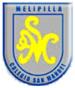                              Unidad Técnico Pedagógica                             Enseñanza Básica            GUIA N° 7 LENGUAJE 4° BÁSICO. Unidad N° 3: HAY LUGAR PARA TODOSUnidad 3. “Hay un lugar para todos”OBJETIVOS DE APRENDIZAJES:Escribir una Noticia con un propósito y destinatario claros.HABILIDADES/ DESTREZAComprender, Aplicar, Analizar, Evaluar,Crear.INDICACIONES GENERALES:Busca un lugar tranquilo y luminoso para trabajar.Observa tu texto y sigue las indicaciones.Cuida tu letra, redacción y ortografía.Una vez finalizada las actividades revisar tus respuestas y realizar una autoevaluación sobre lo aprendido.No olvidar poner la fecha que corresponde a la actividad desarrollada en tu cuaderno.Envía los trabajos solicitados al correoteresitafabiom@gmail.com.Clase 1.- 7/8 JULIO Antes de comenzar el trabajo debes recordar que las noticias informan sobre un hecho ocurrido recientemente.Responde las siguientes preguntas en tu cuaderno:1.-  ¿Qué noticias del último tiempo recuerdas? ¿Por qué? 2.- ¿Es un hecho positivo o negativo? ¿Por qué?Imagina  un hecho positivo que te gustaría que ocurriera y escribe el titular. (En tu cuaderno).Lea la noticia de la página 116 y 117.Desarrolle página 118 y 119 N° 6 solamente, en su texto.Escriba en su cuaderno la explicación del significado de noticia (pág. 119)Clase 2.- 9/10 de JULIOCopie la información sobre los Adverbios. (pág. 120).Redacta una noticia siguiendo la ayuda de las páginas 122 a 125.Debes sacar una foto a esta noticia y enviarla el correo dado. Realiza tres caligrafías y una copia siguiendo las indicaciones siempre dadas.